О внесении изменений в состав Антинаркотической комиссии Североуральского городского округаРуководствуясь Федеральным законом от 06 ноября 2003 года № 131-ФЗ «Об общих принципах организации местного самоуправления в Российской Федерации», Уставом Североуральского городского округа, статьей 43 Положения о правовых актах Североуральского городского округа, утвержденного решением Думы Североуральского городского округа                             от 22.04.2015 № 33, протоколом заседания Антинаркотической комиссии Свердловской области от 27.05.2015, письмом территориального отраслевого исполнительного органа государственной власти Свердловской области - Управление социальной политики Министерства социальной политики Свердловской области по городу Североуральску от 14.12.2015 № 5901ПОСТАНОВЛЯЮ:1. Внести изменения в состав Антинаркотической комиссии Североуральского городского округа, утверждённый постановлением Главы Североуральского городского округа от 20.10.2014 № 22, изложив его в новой редакции (прилагается).2. Опубликовать настоящее постановление в газете «Наше слово» и на официальном сайте Администрации Североуральского городского округа.Глава Североуральского городского округа							Б.В. МеньшиковПриложение к постановлению Главы Североуральского городского округаот 08.11.2016 № 24СоставАнтинаркотической комиссии Североуральского городского округа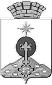 ГЛАВА СЕВЕРОУРАЛЬСКОГО ГОРОДСКОГО ОКРУГАПОСТАНОВЛЕНИЕГЛАВА СЕВЕРОУРАЛЬСКОГО ГОРОДСКОГО ОКРУГАПОСТАНОВЛЕНИЕ08.11.2016                                                                                                           № 24                                                                                                          № 24г. Североуральскг. Североуральск1. Меньшиков Борис ВасильевичГлава Североуральского городского округа, председатель комиссии;2. Достовалова Ирина Ивановназаместитель Главы Администрации Североуральского городского округа по социальным вопросам, заместитель председателя комиссии;3. Батраева Светлана Александровнаведущий специалист отдела культуры, спорта, молодежной политики и социальных программ Администрации Североуральского городского округа, секретарь комиссии.Члены оргкомитета:4. Борисов Анатолий Павлович начальник территориального отраслевого исполнительного органа государственной власти Свердловской области - Управление социальной политики Министерства социальной политики Свердловской области по городу Североуральску (по согласованию);5. Жданова Марина Алексеевнадиректор муниципального казённого учреждения «Объединение молодёжно-подростковых клубов Североуральского городского округа»;6. Зубкова Елена Тадеушевнапредседатель территориальной комиссии по делам несовершеннолетних и защите их прав (по согласованию);7. Копылов Александр Николаевичдепутат Думы Североуральского городского округа, председатель социальной комиссии (по согласованию);8. Лебедева Татьяна Семеновнадиректор муниципального бюджетного учреждения «Детский оздоровительно-образовательный центр психолого-педагогической помощи «Остров»;9. Ливар Александр Васильевич и.о. начальника Североуральского отдела Управления Роспотребнадзора по Свердловской области (по согласованию);10. Логвинова Алла Александровназаместитель директора государственного общеобразовательного учреждения среднего профессионального образования «Североуральский политехникум» (по согласованию);11. Новик Константин Владимировичпредседатель общества трезвости «Иоанна Кронштадтского» при Храме во имя святых апостолов Петра и Павла г. Североуральска Нижнетагильской епархии Русской Православной Церкви (по согласованию);12. Новосёлов Владимир Алексеевичглавный врач государственного бюджетного учреждения здравоохранения Свердловской области «Североуральская центральная городская больница» (по согласованию);13. Ощепкова Ирина Николаевнаначальник Управления образования Администрации Североуральского городского округа;14. Панкевич Анна Владимировнадиректор государственного автономного учреждения печати Свердловской области «Редакция газеты «Наше слово»» (по согласованию);15. Патласов Василий Михайловичначальник Североуральского отдела Управления Роспотребнадзора по Свердловской области (по согласованию);16. Салямов Артур Фатыховичначальник Отдела МВД России по городу Североуральску (по согласованию);17. Чайка Нина Ивановна директор государственного бюджетного учреждения социального обслуживания населения Свердловской области «СРЦН города Североуральска» (по согласованию);18. Чириков Михаил Иосифовичзаведующий отделом культуры, спорта, молодежной политики и социальных программ Администрации Североуральского городского округа.19. Шамсутдинов Зинур Галиахметовичврач нарколог государственного бюджетного учреждения здравоохранения Свердловской области «Североуральская центральная городская больница» (по согласованию).